На основу члана 80. Статута града Ужица (''Сл. Лист града Ужица''4/19), Градско веће на седници одржаноj године усвојило је ИЗВЕШТАЈ О СТАЊУ ЖИВОТНЕ СРЕДИНЕ У ГРАДУ УЖИЦУ ЗА 2021.ГОДИНУЧлан 1.У Извештају о стању животне средине у Граду Ужицу за 2021.годину, даје се оцена следећих сегмената животне средине:квалитет ваздуха, испитивања концентрације активности радонаквалитет површинских вода, стање управљања отпадом, отпадне воде, биодиверзитет, шумеI КВАЛИТЕТ ВАЗДУХАДефиниција појмова:Загађујућа материја јесте свака материја (унета директно или индиректно од стране човека у ваздух) присутна у ваздуху, која има штетне ефекте по здравље људи и животну средину у целини.Гранична вредност или максимално дозвољена концентрација јесте највиши дозвољени ниво загађујуће материје у ваздуху, утврђена на основу научних сазнања, како би се избегле, спречиле или смањиле штетне последице по здравље људи и/или животну средину и која се не сме прећи када се једном достигне.Толерантна вредност јесте гранична вредност увећана за границу толеранције.Укупне таложне материје (честице пречника већег од 10 микрона),  јесу укупна маса загађујућих материја која је доспела из атмосфере на површину (нпр. тла, вегетације, воде, зграда итд.) у датом подручју у одређеном временском периоду.Суспендоване честице представљају комплексну смешу органских и неорганских супстанци (угљоводоника, металних оксида, канцерогена и др), које су пречника мањег од 100 микрона.PM10 је фракција суспендованих честица  која пролази кроз одговарајући филтер, чије су честице аеродинамичког пречника од 10 микрона;PM2.5  је фракција суспендованих честица која пролази кроз одговарајући филтер и чије су честице аеродинамичког пречника од 2,5 микрона;Квалитет ваздуха у Ужицу прати се више од 20 година. Праћење квалитета ваздуха на територији града Ужица спроводи се у складу са Законом о заштити ваздуха(Сл.гласник Рс бр. 36/09 и 10/13), Уредбом о условима за мониторинг и захтевима квалитета ваздуха („Сл. гласник РС“, бр. 11/10, 75/10 и 63/13) и Уредбом о утврђивању програма квалитета ваздуха у државној мрежи („Сл. гласник РС“, број 58/11), и то оквиру државне мреже станица на две локације: Ужице-Зелена пијаца' и локација Аутоматске мерне станице у Омладинској улици и у оквиру  локалне мреже станица за праћење квалитета ваздуха на локацијама Севојно-Дечји вртић „Маслачак“, Севојно-Амбуланта, Ужице-Болница, Ужице-Библиотека.На Програм мониторинга ваздуха у локалној мрежи за 2021.годину, сагласност је дало надлежно Министарство. Табела 1. Мерна места за праћење квалитета ваздуха на територији града УжицаГрад Ужице и Завод за јавно здравље Ужице, као овлашћена и акредитована установа, уговарају на годишњем нивоу мониторинг квалитета ваздуха. Резултати мерења концентрација загађујућих материја, упоређују се са прописаним граничним вредностима и толерантним вредностима у циљу утврђивања нивоа загађености ваздуха на територији Града.РЕЗУЛТАТИ МОНИТОРИНГА КВАЛИТЕТА ВАЗДУХАЧађ, сумпор диоксид и азотни оксиди1.Просторна целина Севојно – индустријски/приградски типМерна места у Севојну за праћење квалитета ваздуха су на граници стамбене зоне и индустријског комплекса „Импол Севал Ваљаоница алуминијума“ и „Ваљаоница бакра“. Полутанти који се мере спадају у групу општих загађивача који се не емитују специфично из индустрије, па би се тип мерног места могао дефинисати као приградски.ЧађМерно место Дом здравља Средња годишња вредност чађи 19.8 µg/m3 што је испод максимално дозвољене вредности за календарску годину (50 µg/m3). Према Уредби (Сл.гласник РС број 11/10, 75/10, 63/13) толерантна вредност за чађ једнака је максимално дозвољеној. Број дана са прекораченом максимално дозвољеном вредношћу је 32.Aзот диоксидМерно место Дом здрављаСредња годишња вредност азот диоксида 20.9 µg/m3,што је испод максимално дозвољене вредности за календарску годину (40 µg/m3). Број дана са прекораченом максимално дозвољеном вредношћу је 1.2.Просторна целина Ужице -градски типЧађМерно место из државне мреже Зелени пијацСредња годишња вредност чађи 28,.1 µg/m3 што је испод максимално дозвољене вредности за календарску годину (50 µg/m3) Толерантна вредност за чађ једнака је максимално дозвољеној. Број дана са прекораченом максимално дозвољеном вредношћу је 63.Сумпор диоксидМерно место из државне мреже Зелени пијацСредња годишња вредност сумпор диоксида је 8.9 µg/m3, што је испод максимално дозвољене вредности за календарску годину (50 µg/m3). Није било прекорачења дневне граничне вредности.Азот диоксидМерно место из државне мреже Зелени пијацСредња годишња вредност азот диоксида 31.4 µg/m3,што је испод максимално дозвољене вредности за календарску годину (40 µg/m3). У 2021.години забележенa су 2 прекорачења дневне максимално дозвољене вредности.Таложне материје и метали у таложним матријамаМерно место из државне мреже - Аутоматска мерна станица- Омладинска улицаУкупне таложне материје: Месечне вредности таложних материја у mg/m2данУкупне таложне материје: На мерном месту Аутоматска станица у Омладинској улици,  у склопу државне мреже мерних станица просечна годишња вредност је 151.6 mg/m2дан, што је испод максимално дозвољене вредности за календарску годину (200 mg/m2дан). Нису забележена прекорачења максимално дозвољене вредности (450 mg/m2дан).Тешки метали у таложним материјама mg/m2данМетали у таложним материјама: Средње годишње вредности износе: за олово 16.8 mg/ m2 дан, кадмијум 0.2 mg/m2 дан, никал 19.2 mg/m2 дан, арсен 0.08 µg/m2 дан, цинк 107.7 mg/m2 дан и бакар 48.2 µg/m2 дан. Вредност за никал је изнад дозвољеног на годишњем нивоу (15 µg/m2 дан)  према немачком TA LUFT-у чије се вредности примењују у ЕУ .Севојно- дечији вртић ''Маслачак''Мерно место из локалне мрежеУкупне таложне материје: Месечне вредности таложних материја у mg/m2данУкупне таложне материје: На мерном месту Дечји вртић “Маслачак” просечна годишња вредност је 58.3 mg/m2 дан, што је мање од максимално дозвољене вредности за календарску годину (200 mg/m2 дан). Није забележено прекорачење месечне максимално дозвољене вредности (450 mg/m2 дан). Недостаје мерење за мај и јул јер у време узорковања аероседиментатори нису били на сталку.Тешки метали у таложним материјама mg/m2данМетали у укупним таложним материјама:Средње годишње вредности износе: за олово 5.9 µg/m2 дан, арсен < 0.10 µg/m2 дан, кадмијум 0.27 µg/m2 дан, никал 7.7 µg/m2 дан. Вредности ових метала су испод дозвољених на годишњем нивоу према немачком TA LUFT -у чије се вредности примењују у ЕУ. Мониторинг цинка и бакра у укупним таложним материјама извођен је на основу индикације, тј због специфичности емисије ваљаоничког комплекса у Севојну.Средње годишње вредности износе: за цинк 538.0 µg/m2дан и бакар 635.5 µg/g2дан. Будући да не постоје граничне вредност за ове метале, добијене вредности се могу оцењивати у односу на резултате из претходних година. Вредности цинка и бакра у таложним материјама на истом мерном месту је већа у односу на 2019. и 2020.годину.Крчагово- општа болницаМерно место из локалне мреже –Укупне таложне материје: Месечне вредности таложних материја у mg/m2данУкупне таложне материје: На мерном месту Општа болница Ужице просечна годишња вредност је 102.3 mg/m2дан, што је испод максимално дозвољене вредности за календарску годину (200 mg/m2дан). Није забележено прекорачење месечне максимално дозвољене вредности (450 mg/m2дан). Тешки метали у таложним материјама mg/m2данМетали у укупним таложним материјама: Средње годишње вредности износе: за олово 12.1 mg/m2дан, арсен < 0.10mg/m2дан, кадмијум 0.19 mg/m2дан. Вредности ових метала су испод дозвољених на годишњем нивоу према немачком TA LUFT -у чије се вредности примењују у ЕУ. Средње годишње вредности износе: за цинк је 94.5 mg/m2дан и бакар 63.7 mg/m2дан. Резултат за никал 43.3 mg/m2дан показује драстично прекорачење граничне вредности (15 mg/m2дан) али је ова вредност двоструко мања од прошлогодишње.Суспендоване честице PM10-мерно место БиблиотекаМерно место из локалне мрежеБрој узорковања 354. Средња годишња вредност износи 39.6µg/m3, што је испод максимално дозвољене вредности за календарску годину (40µg/m3). Број прекорачења дневне максимално дозвољене вредности је 84. Број прекорачења у узорку је већи од годишње дозвољеног броја 35. Метали у суспендованим честицама PM10: Средње годишње вредности износе: за олово 0.012 µg/m3, арсен 0,96 ng/m3, кадмијум 0.49 ng/m3, никал 5.99 ng/m3. Годишње вредности за метале у PM10 су испод максимално дозвољених вредности.Према критеријумима за оцењивање квалитета ваздуха (''Сл.гласник РС'' бр. 11/2010, 75/2010 и 63/2013 ), члан 11 највеће прекорачење је забележено у броју дана са прекораченим вредностима дневних дозвољених вредности PM10 84/35.Прекорачења забележена код параметара чађи, укупних таложних материја, метала у укупним таложним материјама и укупним суспендованим честицама која спадају у наменска мерења (''Сл. гласник РС'', бр. 11/2010, 75/2010 и 63/2013) члан 22а  издвојена су из оцене квалитета ваздуха у смислу члана 11.II РЕЗУЛТАТИ ИСПИТИВАЊА КОНЦЕНТРАЦИЈЕ АКТИВНОСТИ РАДОНАУ сарадњи са Природно – математичким факултетом из Новог Сада, у оквиру државног мониторинга, урађено је испитивање концентрацие активности радона на 6 локација у Ужицу.Измерене концентрације активности радона су испод референтног нивоа од 400 Bq/m3 за средњу годишњу концентрацији радона у ваздуху за постојеће стамбене објекте (Правилник о границама излагања јонизујућим зрачењима и мерењима ради процене нивоа излагања јонизујућим зрачењима ''Сл. гласник РС'' од 18.11.2011.). Такође, већина вредности је испод препорученог референтног нивоа Светске здравствене организације WHO од 100 Bq/m3 уведеног ради минимизирања штетног ризика од удисања радона (WHO Handbook on Indooor Radon – A Public Health Perpective, WHO 2009) и препорученог референтног нивоа од 300 Bq/m3 (Council Directive 2013/59/EURATOM). За вредности од 100- 200 Bq/m3  WHO препоручује се повремено проветравање просторија. III 	 КВАЛИТЕТ ПОВРШИНСКИХ ВОДА И ЈАВНИХ ЧЕСМИИзвршено је једнократно испитивања квалитета површинских вода на територији града Ужица. Испитивања су обављена у складу са Правилником о параметрима еколошког и хемијског статуса површинских вода и параметрима хемијског и квантитативног статуса подземних вода (''Сл. гласник РС'' бр.74/2011 ) и Уредбом о граничним вредностима загађујућих материја у површинским и подземним водама и седименту и роковима за њихово достизање (''Сл.гласник РС'' бр. 50/2012). У Извештају који је доставио Завод за јавно здравље, класификовани су водотоци:Водотоци друге класе - водотоци доброг еколошког статуса: - река Сушица пре улива у реку Ђетињу,Водотоци треће класе - водотоци умереног еколошког статуса: - река Дервента пре улива у реку Ђетињу,- река Лужница профил моста у Луновом селу,- река Петница пре улива у реку Ђетињу,- поток Гумбор пре спајања са Кривајом,- поток Криваја пре спајања са потоком Гумбором.Водотоци четврте класе - водотоци слабог еколошког статуса: - Волујачки поток пре улива у реку Ђетињу,          - Дубоки поток профил пре спајања са Турским потоком.Водотоци пете класе – водоток лошег еколошког статуса:  - Царински поток испод депоније Сарића осоје, - Турски поток профил испод депоније Дубоко (пре улива у Дубоки поток).Према законској регулативи, водотоци умереног и слабог еколошког статуса могу се користити за снабдевање водом за пиће уз претходни третман као и за наводњавање. Током летње сезоне, вршене су контроле воде за купање на Плажи - изнад Плавог моста из отвореног тока реке Ђетиње. Контроле су започете 27.05.2021. године, а са контролом је завршено 18.08.2021. године. Од 8 узорака воде узете изнад Плавог моста, један узорак је био II класе односно водоток доброг еколошког статуса и може се користити за купање и рекреацију на води, пет узорака су била III класе односно водотоци умереног еколошког статуса који се могу користити за купање и рекреацију на води а два узорака су била ван III класе односно не могу се користити за купање и рекреацију на води због бактериолошког загађења. О резултатима испитивања јавност је обавештавана након 24 часа од узорковања воде.Урађена је контрола воде на 31 јавне чесме на територији града, које имају сопствене изворе напајања. Од овог броја, на 5 јавних чесми вода је била хигијенски исправна, на 24 јавних чесми вода је била бактериолошки неисправна, а на две чесме је неисправна са бактериолошког и физичко хемијског аспекта. Све неисправне јавне чесме су на одговарајући начин обележене и истакнуто је видно упозорење да се не могу користити за пиће. IV УПРАВЉАЊЕ ОТПАДОМДивље депонијеУ претходном периоду велики напори су предузети на превенцији стварања отпада. На локацијама где су у ранијем периоду биле дивље депоније, углавном се више не депонује отпад. Недостатак комуналне опреме на државним путевима представља велики проблем и дуж свих саобраћајних праваца налазе се велике количине расутог отпада. По посебном програму прикупља се отпад на сеоском подручју, на локацијама које нису покривене редовним сакупљањем отпада (локације бивших дивљих депонија, раскрснице локалних путева и слично). За прикупљање отпада на 34 локацијe постављени су кошеви запремине 5 m3. У 2021.години прикупљено је 848 тона отпада, који би без оваквог начина прикупљања завршио на дивљим депонијама. У 2021. години у оквиру пројекта који је подржало Министарство заштите животне средине очишћен је отпад на 5 локације у сливном подручју акумулуције Врутци. Са локације је уклоњено 17,7 тона отпада који је одложен на регионалној санитарној депонији „Дубоко“.V ОТПАДНЕ ВОДЕКомуналне отпадне воде се не пречишћавају на територији града Ужица. Изузетак је пречистач комуналних отпадних вода у насељу Злакуса капацитата 500 ЕС и пречистач у насељу Мокра Гора капацитета 500 ЕС.Канализациона мрежа је добро развијена на територији ГУП-а, док је готово нема на сеоском подручју.Постројења за пречишћавање индустријских отпадних вода постоје у Ваљаоници бакра, Импол Севал-у, Првом Партизану-Наменска производња.Републичке институције су иницирале израду Студије изводљивости за изградњу Регионалног постројења за пречишћавање отпадних вода за град Ужице, општине Пожага и Ариље.VI ПРИРОДНА И БИОЛОШКА РАЗНОЛИКОСТ Флора и фаунаТериторије Златиборске регије, укључујући и Град Ужице, се сматрају областима са најквалитетнијим и најбоље очуваним биолошким ресурсима и биодиверзитетом уопште у Републици Србији. Шуме се простиру на 37,5 % територије града, што је мање од очекиваног просека за средње планински појас. По подацима из 2008. године, Град располаже са укупно 28.238 ha шумских површина - просечна дрвна маса лишћара била је 12.764 m3 (46,7 %), а четинара 14.582 m3 (53,3 %).Заштићена природна добраНа територији града Ужица налази се више заштићених природних добара, као и добра у поступку заштите. Такође, делови територије припадају заштићеним природним добрима других јединица локалне самоуправе.Парк природе „Шарган – Мокра Гора“, укупне површине 10,813,73 ha је заштићено природно добро од изузетног значаја (I категорија заштите). Обухвата подручје планине Шарган, мокрогорске котлине, долине Белог Рзава и јужних делова планине Таре са Добрим и Љутим пољем и долином потока Братешина. Споменик природе „Потпећка пећина“ штити се као значајно природно добро (III категорија заштите).Потпећка пећина се налази на 14 km од Ужица, у селу Потпећ, у подножју Дрежничке градине. Висина улаза облика потковице је 50 m, ширина 12 m, и то је највећи пећински улаз у Србији. У пећини се налазе два извора, која се састављају и чине 2 km дугу реку Петницу. За посетиоце је уређено 555 m пећине. Спомеником природе управља Туристичка организација Ужица.Споменик природе „Мечје леске на тргу Светог Саве“, укупне површине припадајућег простора од 365 m2, налази се у ужем центру града. Штити се као значајно природно добро (III категорија заштите), а њиме управља Јавно комунално предузеће „Биоктош“. Стабла мечје леске, као типични репрезенти ретке врсте опстају у условима урбане средине, мада је у претходном периоду једно стабло уклоњено због оштећења и замењено новим.Предео изузетних одлика „Клисура Ђетиње“, заштићено подручје локалног значаја (III категорија заштите) је у поступку заштите. Овај предео налази се на западном ободу Ужица и обухвата површину од 853,13,43ha, од чега је 829,08,15ha на територији Ужица, а 24,05,28 ha на територији општине Чајетина. Град Ужице и Општина Чајетина потписали су Споразум о покретању поступка заштите. У 2016.години Завод за заштиту природе Србије извршио је допуну Студије заштите Предео изузетних одлика ''Клисура Ђетиње''. Стручне службе Града Ужица су у сарадњи са Заводом за заштиту природе Србије израдили предлог Одлуке о проглашењу заштите. У складу са Законом и потписаним Сразумом са Општином Чајетина обављен је јавни увид и јавна расправа Предлога акта заштићеног подручја и Студије заштите.Због усаглашавања са изменама Закона о заштити природе Предлог одлуке је повучен из процедуре добијања сагласности. Нови Предлог одлуке, ће после спроведене законске процедуре, бити достављен надлежном Министарству на сагласност.Члан 2.Овај Извештај објавити у ''Службеном листу Града Ужица''Извештај припремилоОдељење за заштиту животне средине и одрживи развојГРАД УЖИЦЕГРАДСКО ВЕЋЕIII Број 503-10/22.....03.2022.годинеУжице	                                                                             ПРЕДСЕДАВАЈУЋИ ГРАДСКОГ ВЕЋА                                                                                              ГРАДОНАЧЕЛНИЦА                                                                                     Др Јелена Раковић РадивојевићЛОКАЛНА МРЕЖА СТАНИЦАЛОКАЛНА МРЕЖА СТАНИЦАЛОКАЛНА МРЕЖА СТАНИЦАМерно местоЗагађујуће материје које се пратеСевојно  ММ 1.Дечји вртић "Маслачак"Kooрдинате:43°50´40.94"N; 19°53´46.45"EНадморска висина 378 mукупне таложне материје са анализом тешких метала (олово, кадмијум, арсен, никл, цинк) Севојно ММ 2.АмбулантаKooрдинате:43°50´40.81"N; 19°53´14.72"EНадморска висина 390 mазот диоксид и чађУжице ММ 3.Болница –KрчаговоМилоша Обреновића 17Kooрдинате:43°51´4.30"N; 19°51´32.29"EНадморска висина 423 mукупне таложне материје са анализом тешких метала (олово, кадмијум, арсен, никл,бакар и цинк)(365 дана годишње)Ужице ММ 4.Народна библиотека – Краља Петра 10Kooрдинате:43°51´27,29"N; 19°50´27.98"EНадморска висина 420 mсуспендоване честице PМ10олово, кадмијум, арсен и никлЗагађујућа материјаУредбе о условима за мониторинг и захтевима квалитета ваздухаГВ μg/м324 часБрој прекорачења у току календарске годинеТолерантна вредност μg/м324 часГВ календарска година μg/м3ТВ календарска година μg/м3сумпор диоксидПрилог Xодељак Б.12531255050азот диоксидПрилог Xодељак Б.85894044чађПрилог Xодељак Б.505050Загађујућа материјаРеференцаЈединица мереВреме усредњавањаГранична вредностТолерантна вредност*Суспендоване честице PM10Уредба о условима замониторинг и захтевимаквалитета ваздуха*Толерантна вредностумањена на начинкако је описано уОдаљку БГранице толеранцијеμg/м31 дан1 година50405040арсенУредба о условима замониторинг и захтевимаквалитета ваздуха*Толерантна вредностумањена на начинкако је описано уОдаљку БГранице толеранцијеμg/м31 година6 ng/м3оловоУредба о условима замониторинг и захтевимаквалитета ваздуха*Толерантна вредностумањена на начинкако је описано уОдаљку БГранице толеранције1 дан1 година1 μg/м30.5 μg/м3кадмијумУредба о условима замониторинг и захтевимаквалитета ваздуха*Толерантна вредностумањена на начинкако је описано уОдаљку БГранице толеранције1 година5ng/м3никалУредба о условима замониторинг и захтевимаквалитета ваздуха*Толерантна вредностумањена на начинкако је описано уОдаљку БГранице толеранције1 година20ng/м3Загађујућа материјареференцајединица меревреме усредњавањаСредња годишња вредностукупне таложне материјеУредба о условима замониторинг и захтевимаквалитета ваздухамg/(м2.дан)1 месец1 година450200арсенТабела 6TA Luft 2002μg/м2/дан1 година4оловоТабела 6TA Luft 2002μg/м2/дан100кадмијумТабела 6TA Luft 2002μg/м2/дан1 година2никал1 година15месецIIIIIIIVVVIVIIVIIIIXXXIXIIброј мерења312631292930313130313031сред.мес.вредност3627251576668294331Медијана3422251544444224027мин.1178644444764макс.1065470292913131324679994број дана преко ГВИ6220000006115тромесечна средња29.229.229.29.39.39.36.66.66.634.234.234.2полугодиња средња19.219.219.219.219.219.220.420.420.420.420.420.4годишња средња19.819.819.819.819.819.819.819.819.819.819.819.8укупни број дана преко ГВ323232323232323232323232месецIIIIIIIVVVIVIIVIIIIXXXIXIIброј мерења312631292930313130313031сред.мес.вредност312625181114111217243133медијана292322171013111215243130мин.471250615511713макс.875044484337332927526066број дана преко ГВИ100000000000тромесечна средња27.127.127.114.014.014.013.113.113.129.329.329.3полугодиња средња20.620.620.620.620.620.621.221.221.221.221.221.2годишња средња20,920,920,920,920,920,920,920,920,920,920,920,9укупни број дана преко ГВ111111111111месецIIIIIIIVVVIVIIVIIIIXXXIXIIброј мерења312731292930313130313031сред.мес.вредност464531241598711355549медијана42373024119849304742мин.161415844444944макс.129856555622216173474134137број дана преко ГВИ1211211000091314тромесечна средња40.740.740.716.216.216.29.09.09.046.546.546.5полугодиња средња28.428.428.428.428.428.427.827.827.827.827.827.8годишња средња28.128.128.128.128.128.128.128.128.128.128.128.1укупни број дана преко ГВ636363636363636363636363месецIIIIIIIVVVIVIIVIIIIXXXIXIIброј мерења312731292930313130313031сред.мес.вредност121019776866.67.26.910.4медијана666666666666мин.662480201513181216251433макс.000000000000број дана преко ГВИтромесечна средња13,613,613,66,96,96,96,86,86,88,28,28,2полугодиња средња10,310,310,310,310,310,37,57,57,57,57,57,5годишња средња8,98,98,98,98,98,98,98,98,98,98,98,9укупни број дана преко ГВ000000000000месецIIIIIIIVVVIVIIVIIIIXXXIXIIброј мерења312731292930313130313031сред.мес.вредност414037292126132225383847медијана374132292026122024354043мин.99465613614524макс.1046871626154295154657177број дана преко ГВИ200000000000тромесечна средња39,339,339,325.325.325.319.919.919.941.141.141.1полугодиња средња32.332.332.332.332.332.330.530.530.530.530.530.5годишња средња31.431.431.431.431.431.431.431.431.431.431.431.4укупни број дана преко ГВ222222222222МесецIIIIIIIVVVIVIIVIIIIXXXIXIIсредња мес. вредност48.5237185193.1139.983.5167.172.9105129.3411.646.8Бр.дана>месечне ГВ 450 mg/m2дан000000000000средња годишња вредност151.6151.6151.6151.6151.6151.6151.6151.6151.6151.6151.6151.6Бр.дана > ГВ година 200 mg/m2дан000000000000месецIIIIIIIVVVIVIIVIIIIXXXIXIIСредњегодишње  вредностиOлово2.638.210.618.98.27.3135.91.313.71.0151.912.116.8Кадмијум0.050.640.160.20.150.050.240.050.050.050.660.290.2Никал11.070.723.018.011.59.2110.72.47.452.4942.221.419.2Арсен0.050.050.110.100.050.050.050.050.050.050.270.05<0.10Цинк41.3367.265.795.369.651.3182.916.581.06.47229.985.3107.7Бакар6.7190.846.764.336.831.855.810.337.47.467.622.448.2>  ГВ година Ni=15 mg/m2данМесецIIIIIIIVVVIVIIVIIIIXXXIXIIсредња мес. вредност97.567.940.371.763.565.961.827.152.735.1Бр.дана>месечне ГВ 450 mg/m2дан000000000000средња годишња вредност(> ГВ година 200 mg/m2дан)58.358.358.358.358.358.358.358.358.358.358.358.3месецIIIIIIIVVVIVIIVIIIIXXXIXIIСредњегодишње  вредностиOлово97.567.940.371.763.565.961.827.152.735.15.9Кадмијум6.25.57.25.77.46.87.25.44.35.30.27Никал1.63.04.85.562.142.211.92.0418.36.97.7Арсен0.280.450.440.340.050.110.160.050.230.56<0.10Цинк15.0162.033.01733378147494818538.0Бакар1428226331255139219484313749627635.5МесецIIIIIIIVVVIVIIVIIIIXXXIXIIсредња мес. вредност53.4285.2140.7217.0103.685.659.484.559.135.173.830.2Бр.дана>месечне ГВ 450 mg/m2дан000000000000средња годишња вредност102.3102.3102.3102.3102.3102.3102.3102.3102.3102.3102.3102.3месецIIIIIIIVVVIVIIVIIIIXXXIXIIСредњегодишње  вредностиOлово13.819.510.537.96.05.027.46.617.47.856.96.512.1Кадмијум0.410.450.140.300.100.050.160.220.100.050.110.130.19Никал11552.412671.724.913.521.026.315.517.621.214.543.3Арсен0.050.050.120.050.050.050.050.050.050.050.050.05<0.10Цинк18814089.615580.545.5121.08975.444.057.248.294.5Бакар37.9106.261.0160.336.645.051.384.869.455.241.115.763.7Суспендоване честице фракције ПМ 10Садржај метала у фракцији ПМ10 суспендованох честицаСадржај метала у фракцији ПМ10 суспендованох честицаСадржај метала у фракцији ПМ10 суспендованох честицаСадржај метала у фракцији ПМ10 суспендованох честицаСуспендоване честице фракције ПМ 10ОловоАрсенКадмијумНиклЈединица мереµg/m3µg/m3ng/m3ng/m3ng/m3Метода Урђај за узорковањеSVEN LECKEL MVS6, Derenda PNS 18TSRS EN 12341DM A14DM A14DM A14DM A14Гранична вредност за један дан (ГВ)501---Граничне вредности на годињем нивоуГраничне вредности за метале важе за ПМ10 фракцију400.50006520Годишња средња вредност39.60.0120.960.495.99Број мерења355101101101101Број дана преко ГВ84>35Р.бр.ГрадЛокација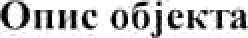 МестоА (222Rn.)[Bq m-3]1.УжицеВелико Забучје ббкућа, стара градњаПриземље. соба73±72.УжицеКарађорђева 35кyha. стара градњаСоба, први спрат70±53.УжицеБела Земља ббкyha, нова градњаСоба, први спрат70±54.УжицеБела Земља ббкyha, нова градњаСоба, први спрат90±55.УжицеВртић „Зека“Херцеговачка 5ПредшколСка установа, стара градњаПриземље соба69±66.УжицеВртић „Школица коцкица“Лазара Мутапа 7Предшколска установа, нова градњаПриземље соба177±10Назив чесмеИсправност (+)Неисправност (-)Назив чесмеИсправност (+)Неисправност (-)Сланушка чесмаХем.(+),Бакт(-)Ј.чесма у БиосциХем.(+),Бакт(+)Велика чесма у Таковској улицеХем.(-),Бакт(-)Ј.чесма у РавнимаХем.(+),Бакт(-)Бадањ чесма у ул.ХецеговачкаХем.(+),Бакт(-)Камено коритоХем.(+),Бакт(-)Цоклина чесма у ул.СолунскаХем.(+),Бакт(-)Ј.чесма апотекара СуботићаХем.(+),Бакт(-)Ј.чесма на КукиХем.(+),Бакт(-)Ј.чесма ГрозничавацХем.(+),Бакт(-)Ј.чесма код тунела у ШаргануХем.(+),Бакт(+)Ј.чесма у близини Стапарске бањеХем.(+),Бакт(-)Ј.чесма Пера БарјактаревићаХем.(+),Бакт(+)Панића чесма у КремнимаХем.(+),Бакт(-)Јованова вода на Јеловој ГориХем.(+),Бакт(-)Жунића чесма у СкржутимаХем.(+),Бакт(+)Десанкина чесма на  Јеловој ГориХем.(-),Бакт(-)Видића чесма у АдиХем.(+),Бакт(-)Ј.чесма код Потпећке пећинеХем.(+),Бакт(-)Голубовића чесма у СкржутимаХем.(+),Бакт(+)Јованова вода у ВрелимаХем.(+),Бакт(-)Савића чесма у СкржутимаХем.(+),Бакт(-)Крсманова чесма ул. Војвођанска Хем.(+),Бакт(-)Ј.чесма у ЗбојштициХем.(+),Бакт(-)Спаловића чесма СевојноХем.(+),Бакт(-)Олгина Чесма у ул. Олге ЂуровићХем.(+),Бакт(-)Ј.чесма у Царинској улициХем.(+),Бакт(-)Бисер вода у КрчаговуХем.(+),Бакт(-)Ј.чесма Јовановац у ВрелимаХем.(+),Бакт(-)Јованкина чесма,ул.Немањина 187Хем.(+),Бакт(-)Ј.чесма Зуковина УжицеХем.(+),Бакт(-)